AUTHORIZATION FOR EMERGENCY MEDICAL TREATMENT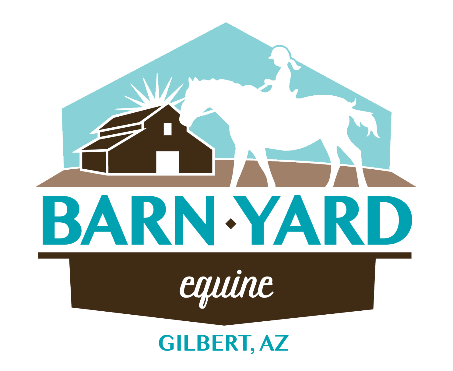 In the event emergency medical aid/treatment is required due to illness or injury during the process of receiving services or while being on the property of the agency, I authorize Barn Yard Equine and/or Equine Connections, LLC to secure and retain medical treatment and transportation if needed. Release any records upon request to the authorized individual or agency involved in the medical emergency treatment.Volunteer Name: 				Date of Birth: Parent/Guardian (if applicable): 				Phone Number(s): Email: Address: Emergency Contact #1: 			Phone #: Emergency Contact #2: 			Phone #: 	Physician’s Name: Preferred Treatment Facility: Health Insurance Company and ID: Describe any medical conditions requiring special precautions or treatment and any medications with dosage: Consent PlanThis authorization includes X-ray, surgery, hospitalization, medications, and any treatment procedure deemed “live saving” by the physician. This provision will only be invoked if the person below is unable to be reached.Consent Signature: 								Date: Printed Name: Non-Consent PlanI do not give m consent for emergency medical treatment/aid in the case of illness or injury during the process of receiving services or while being on the property of the agency. In the event emergency treatment/aid is required, I wish the following procedures to take place: Non-consent Signature: 							Date: Printed Name: 